East Sussex Community ChoirDirected by Nicholas Houghton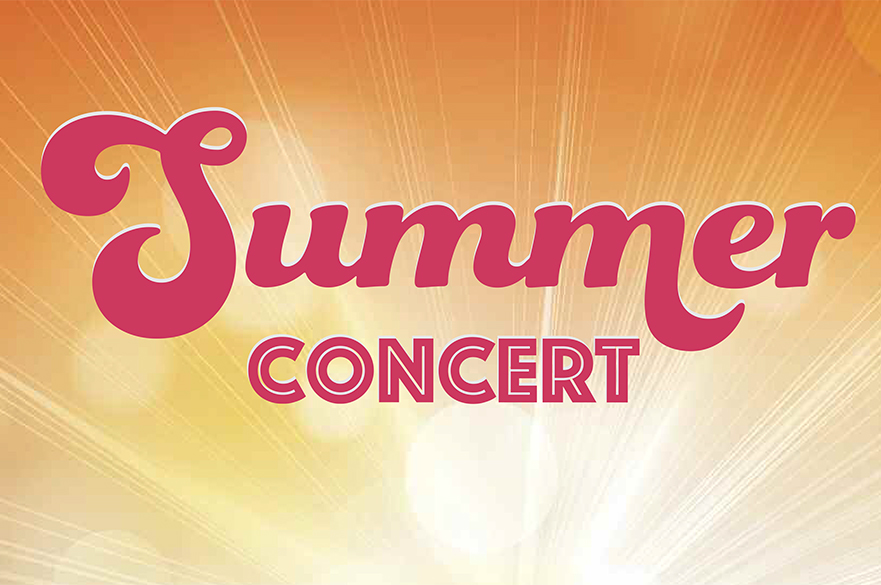 Monday 25 June at 7.30pmSt John sub Castro, Abinger Place, LewesEnjoy a Summer’s evening of short choral pieces from our repertoire PLUS - Special Guest Star: Francesco Purpura – The Italian TenorSinging Italian opera arias and Neopolitan SongsTickets on the door: £5